Załącznik nr 33 
do Regulaminu świadczeń dla studentów
Akademii Piotrkowskiej ZASADY PRZELICZANIA OCEN Przeliczanie wartości i ocen ze skali 2 - 6 na wartości i oceny w skali ocen obowiązującej w Akademii Piotrkowskiej Średnią z ocen i oceny uzyskane w skali 2 - 6 przelicza się na średnią i oceny w skali 2 - 5 wg wzoru:   = liczba lub ocena w skali 2 - 5 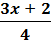 gdzie x - ocena lub liczba wynikająca ze skali 2 - 6 Przeliczanie wartości i ocen ze skali 1 - 6 na wartości i oceny w skali ocen obowiązującej  w Akademii Piotrkowskiej: Średnią z ocen i oceny uzyskane w skali 1 - 6 przelicza się na średnią i oceny w skali 2 - 5 wg wzoru:   = liczba lub ocena w skali 2 - 5 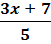  gdzie x - ocena lub liczba wynikająca ze skali 1 - 6 Ocena lub liczba w skali 2 - 6 Liczba w skali 2 - 5 Ocena w skali 2 - 5 2 2,00 2 – niedostateczny  2,5 2,38 2 – niedostateczny  3 2,75 3 – dostateczny  3,5 3,13 3 – dostateczny 4 3,50 3,5 – dostateczny plus 4,5 3,88 4 – dobry  5 4,25 4,5 – dobry plus  5,5 4,63 4,5 – dobry plus 6 5,00 5 – bardzo dobry  Ocena lub liczba w skali 1 - 6 Liczba w skali 2 - 5 Ocena w skali 2 - 5 1 2,00 2 – niedostateczny 1,5 2,30 2 – niedostateczny 2 2,60 3 – dostateczny 2,5 2,90 3 – dostateczny 3 3,20 3 – dostateczny 3,5 3,50 3,5 – dostateczny plus 4 3,80 4 – dobry 4,5 4,10 4 – dobry 5 4,40 4,5 – dobry plus 5,5 4,70 4,5 – dobry plus 6 5,00 5 – bardzo dobry 